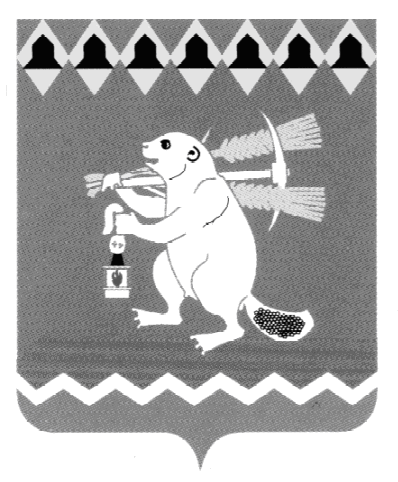 Администрация Артемовского городского округа ПОСТАНОВЛЕНИЕот 20.03.2020                                                                                           № 278-ПАО внесении изменения в постановление Администрации Артемовского городского округа от 24.12.2019 № 1489-ПА «О мерах по обеспечению выполнения мероприятий, связанных с первоначальной постановкой граждан 2003 года рождения на воинский учет»           В целях исправления допущенной технической ошибки,  руководствуясь статьями 30, 31 Устава Артемовского городского округа, ПОСТАНОВЛЯЮ:    1. Внести в постановление Администрации Артемовского городского округа от 24.12.2019 № 1489-ПА «Об обеспечении выполнения мероприятий, связанных с первоначальной постановкой граждан 2003 года рождения на воинский учет»  (далее - постановление) следующее изменение:	1.1. в Составе комиссии по первоначальной постановке граждан на воинский учет (Приложение к постановлению)   слова  «Колычева Ирина Геннадьевна» заменить словами   «Колычева Ирина Романовна».2. Опубликовать  постановление  в газете «Артемовский рабочий» и разместить на Официальном портале правовой информации Артемовского городского округа (www.артемовский-право.) и на официальном сайте Артемовского городского округа в информационно-телекоммуникационной сети «Интернет».3. Контроль за исполнением постановления возложить на заместителя главы Администрации Артемовского городского округа по социальным вопросам Говорухина К.Г.Глава Артемовского городского округа                                    А. В. Самочернов